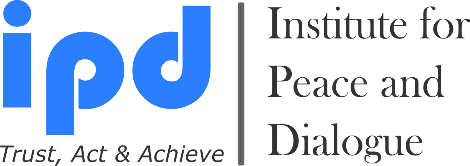 School of Peacebuilding, Mediation, Conflict Resolution, Security, Intercultural Dialogue, Leadership & Human RightsApplication for VRP Program- 3 Month Visitor Researcher Program					       Yes  - 6 Month Visitor Researcher Program					       Yes  - 12 Month Visitor Researcher Program				           	       Yes  - Other desired period (Please state the number of months): ____ month     Yes - Online									       Yes  - On-Campus								       Yes  - Desired Research Period Starting Day: DD.MM.YYYY- Desired Research Period Last Day: DD.MM.YYYYPersonal Details	1. Name:  2. Surname:  3. Nationality:4. Date of birth (DD.MM.YY):  5. Passport number:  6. Date of expire (DD.MM.YY):  7. Post address: (country, city, region, district, house, street, apart., zip code and etc.)8. Private and Organizational Email: 9. Cell number: 10. Skype, MSN, Facebook and etc.:11. Name of your School or Organization & Your Position (If available):12. Contacts of your Organization (If available: Full address, email, web page, tel. & fax) & Reference Person: 13. Relevant Embassy contacts: (E-mail address which we need to send invitation letter for visa process)14. How did you hear about Visitor Researcher Program?15. How you will cover your participation fee amount?- Myself										Yes - My work or study place									Yes  - Family member										Yes - Friend or Colleague									Yes - Other Sources (Please specify the financial aid source)	                     	 	Yes 16. IPD has the right to use the publication of submitted research proposal in its website and publication materials. Please confirm									Yes 17. Do you need furnished Single room accommodation during research period (Flat with more rooms or extra night stay as well possible upon request of the applicant? 				Yes Desired research topic Other topics: Please specify __________________ Coaching, Mentoring & Case Management Personal & Organisational Development Effective Human Resources Management: Strategic Roles, Responsibilities & Recruitment Process Humanitarian Aid, Migration, Human Trafficking & Refugees Leadership, Personnel Administration & Team Management  Talents Development, Employee Performance Management & Successful Employee Motivation Incident & Crisis Management Management Employee Integration, Planning Gender, Diversity Management & Inclusion & Cross-Cultural Awareness Leadership Culture, Social Responsibility, Ethics & Trust Building Time Management, Strategic Project Planning, Writing & Management Effective Conflicts Prevention, Management, Resolution & Transformation Peacebuilding, Peacekeeping & Non-Violence Actions Interreligious & Interfaith Dialogue Mediation & Negotiation Skills Environment Base Conflicts, Global Mining, Disaster Risks, Climate Change & Food Security Trauma, Healing, Reconciliation & Forgiveness Presentation Skills, Working with Media, Advocacy, Public Relations & Capacity Building International Law (Criminal Law or Migration Law or Commercial Law) & Justice Arbitration, Alternative Dispute Resolution (ADR) and Litigation Human Rights, Active Participation, Election & Observation Anti-Corruption & Transparency Diplomacy, International Security, Disarmament & International Relations International Humanitarian & Trade Organisations Global Economy Social Work Psychology Women & Children Rights, Gender Equality  Municipality & Community DevelopmentEducation If doesn’t exist please state N/AParticipation at the relevant research programs, fellowship, training and seminarsIf doesn’t exist please state N/AWork Experience If doesn’t exist please state N/ALanguage skills Please outline your motivation, intention and interest for attending in the Visitor Researcher Program (Not more than 500 words):_________________________________________________________________________________________________________________________________________________________________Special needsDo you have any special needs or requirements that the organizers should take into account during the VRP period (e.g. dietary, vegetarian, disability, etc.)?  Yes       No          If Yes Please specify    Fee, Additional Expenses & Discounts- 12800EUR for 3 Month period with accommodation or 8000EUR without accommodation                             Yes - 22000EUR for 6 Month period with accommodation or 13500EUR without accommodation                           Yes - 40500EUR for 12 Month period with accommodation or 24500EUR without accommodation                         Yes - Welcome meeting in Basel Airport and transfer to hotel: 120EUR per person                                                    Yes - I am Alumni of IPD programs (10% discount)                                                                                                     Yes - I am student (10% discount)                                                                                                                                  Yes - I am small NGO representative (10% discount)                                                                                                    Yes - I am paying together with group of participants (More than 2 person for 10% discount)                                     Yes - I am ProPeace Member (For 10% discount please visit www.ipdinstitute.ch)                                                     Yes Participation Procedure Step by Step1. The researcher submits a filled application in WORD format with a CV and scanned passport page2. The researcher will receive a signed invoice to start the payment of the requested participation fee amount3. When the requested fee has been transferred to the bank account provided, the participant will receive an invitation letter via email. If visa application process is required, we will send the invitation letter by email to the relevant embassy.There haven`t any deadline for application submission and researchers can select any desired starting and end time period for research stay. But we strongly advice to the researchers to submit the filled application at least 2 months in advance of the starting the research program which will be useful for visa application process and looking for available-suitable accommodation for research period.Cancellation Rules & Dates of ParticipationPlease note that after submission of the application in any case of the participation and accommodation cancellation till the beginning of Visitor Researcher Program, there will be 50% cancellation fee amount of paid fee + bank transfer and exchange rates costs will be extra charge.Participation and accommodation cancellation after beginning of the Visitor Researcher Program, there will be no refund.Participant responsible to inform IPD directly by email or post about his/her participation cancellation.Bank Account information to transfer the Participation FeeBeneficiary`s Name: Institute for Peace and Dialogue (IPD)Bank Name: PostFinance LtdBank Address: Mingerstrasse 20, 3030 Bern, SwitzerlandAccount number: 91-577724-2 EURIBAN: CH 27 0900 0000 9157 7724 2SWIFT code: POFICHBEXXXDeclaration of the Applicant            By submitting this Application Form, I confirm that all the information given in this form is correct, true and complete. I also confirm that I agree to the following conditions of participation:Yes  I will actively join each of the activities during the program.Yes  I understand that the organiser reserves the right to exclude the participant from the course in case information given in the form proves to be incorrect.Yes  I confirm that I don’t have refusal on using my photos in IPD promotional materials and websiteYes  I will respect to other nations and race during the programYes  I confirm the participation cancellation rules & conditionsName, Surname & Signature:Date/Place: Contact person:Fakhrinur HuseynliDirectorInstitute for Peace and Dialogue, IPDAddress; Ryffstrasse 23, 4056 Basel, Switzerland Cell / WhatsApp: +41 76 431 61 70E: fhuseynli@ipdinstitute.chwww.ipdinstitute.ch LinkedIn Profile: https://www.linkedin.com/in/fakhrinur-huseynli-574776223/Follow us on Facebook https://www.facebook.com/Institute-for-Peace-Dialogue-105141534911793/?ref=page_internalIf you have any problem to contact with us via your office email, then please try to write us via online contact form or via your personal email, WhatsApp, LinkedIn, Skype and inform yourWe are looking forward to receive your application soon and welcome you in our Vısitor Researcher Program IPD Training Programs: Theory - Practice - Research - Exchange - Networking - ContributeWe bring together Academic Institutions, State, Private and Public SectorsName & Email of UniversityLength of Studies mm/yyyy - mm/yyyyDegree Obtained (For example: MA in Political Science)Year CountryOrganizer’ name & emailTopicDate: mm/yyyy - mm/yyyyCountryName & Email of Company/Organization Title of PositionLanguageSpeakingWritingReadingMother LanguageEnglish LanguageOther Language